О пенсиях за особые заслуги перед Республикой Беларусь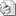 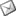 22.12.2020 г.Порядок назначения пенсий за особые заслуги перед Республикой Беларусь (далее – пенсии за особые заслуги)  регулируется постановлением Совета Министров Республики Беларусь от 30 марта 1993 г. № 185 (в редакции постановления Совета Министров Республики Беларусь от 13 октября  2011 г. № 1367).Пенсии за особые заслуги устанавливаются Комиссией по установлению пенсий за особые заслуги при Совете Министров Республики Беларусь (далее – Комиссия).Право на пенсию за особые заслугиПраво на пенсию за особые заслуги имеют граждане, проживающие на территории Республики Беларусь, получающие пенсию по возрасту, по инвалидности, за выслугу лет в соответствии с Законом Республики Беларусь «О пенсионном обеспечении» или пенсию за выслугу лет в соответствии с Законом Республики Беларусь «О государственной службе в Республике Беларусь».У граждан, получающих пенсию по возрасту или за выслугу лет, такое право возникает по достижении общеустановленного пенсионного возраста, а получающих пенсию по инвалидности – независимо от возраста.Круг лиц, имеющих право на пенсию за особые заслугиПенсия за особые заслуги устанавливается:- Героям Беларуси;- Героям Советского Союза;- Героям Социалистического Труда;- гражданам, награжденным орденами Отечества трех степеней;- гражданам, награжденным орденами Славы трех степеней;- гражданам, награжденным орденами Трудовой Славы  трех степеней;- гражданам, награжденным орденами «За службу Родине в Вооруженных Силах СССР» трех степеней;- гражданам, награжденным орденами Республики Беларусь «За службу Родине» трех степеней;- гражданам, награждённым тремя и более орденами Республики Беларусь и (или ) СССР;- гражданам, удостоенным почетных званий Республики Беларусь, БССР или СССР (народный, заслуженный);- лауреатам Государственной премии Республики Беларусь, БССР, Ленинской и Государственной премий СССР;- гражданам, занимающим высшие государственные должности Республики Беларусь, членам Правительства Республики Беларусь, председателям облисполкомов и Минского горисполкома – после прекращения ими работы в указанных должностях;- победителям и призерам Олимпийских, Паралимпийских и Дефлимпийских игр, чемпионкам мира и Европы;- командирам, комиссарам, начальникам штабов партизанских бригад и отрядов;- женщинам, родившим и воспитавшим  девять и более детей и награжденным одной из следующих государственных наград СССР или Республики Беларусь: орденом Матери, медалью «Медаль материнства», орденом «Материнская слава», орденом «Мать-героиня».Пенсия за особые заслуги не устанавливается гражданам, имеющим судимость.Документы, необходимые для установления пенсии за особые заслуги- заявление гражданина на имя руководителя ходатайствующего органа (организации);- личный листок по учету кадров, заверенный ходатайствующим органом (организацией);- автобиография;- характеристика, подписанная руководителем или уполномоченным должностным лицом ходатайствующего органа (организации);- копии документов, подтверждающие особые заслуги гражданина, заверенные ходатайствующим органом (организацией);- справка о размере получаемой пенсии по возрасту, по инвалидности или за выслугу лет;- две фотографии размером 30х40 миллиметров.Размер  пенсии за особые заслугиПенсия за особые заслуги устанавливается в размере пенсии по возрасту, по инвалидности или за выслугу лет, назначенной пенсионеру в соответствии с Законом Республики Беларусь «О пенсионном обеспечении» или законодательством о государственной службе в Республике Беларусь, и повышения за особые заслуги.Размер повышения за особые заслуги определяется Комиссией в каждом конкретном случае с учетом заслуг гражданина, которому устанавливается пенсия за особые заслуги, и не может превышать 250 процентов минимального размера пенсии по возрасту.Справочно: минимальный размер пенсии по возрасту составляет 25 процентов наибольшей величины бюджета прожиточного минимума в среднем на душу населения, утвержденного Министерством труда и социальной защиты Республики Беларусь за два последних квартала и с 1 мая  2020 г. по 31 июля 2020 г. составляет 246,78 рублей.Пересмотр размера пенсии за особые заслугиРазмер пенсии за особые заслуги может быть пересмотрен Комиссией в части увеличения размера повышения за особые заслуги при появлении новых (дополнительных) вышеперечисленных сведений об особых заслугах гражданина, а также при награждении гражданина орденом или медалью Республики Беларусь (за исключением юбилейной).По вопросам, касающимся установления (пересмотра размера) пенсии за особые заслуги,  необходимо обращаться в органы по труду, занятости и социальной защите по месту получения пенсии.Более подробную консультацию можно получить по телефонам: 424021,424024,424030